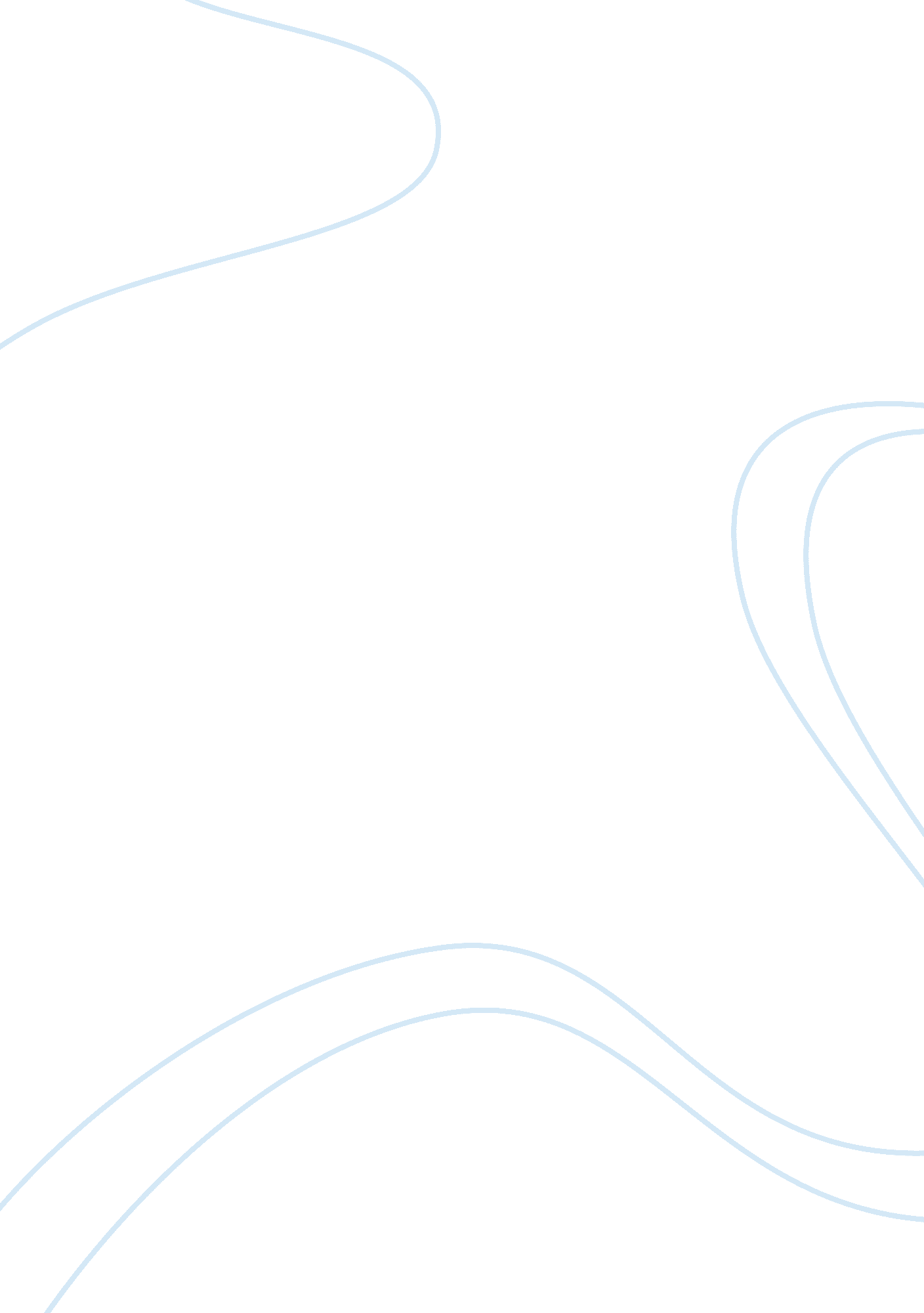 Obamas south korean trip aimed at ceosBusiness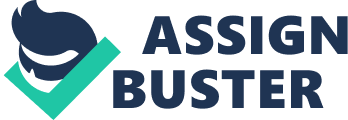 There is certainly an argument to be made for the idea of more liberal international markets that allow economies to start converging towards a global price and wage. But this is not what is happening. “ Certainly, today, so-called " free trade" is in fact very much managed trade. I urge people to read, as I have, so-called " free trade" deals--they are densely-packed huge volumes of text that set out protections for capital and investment (particularly, intellectual property and patents). And no one I know opposing these disastrous, middle-class killing trade deals is against trade. They are not " protectionists"--they are people who want trade based not on corporate rights but on trade that creates a floor for wages around the world and boosts community standards, not tries to make a buck on the undercutting of standards” (Tasini, 2010). 
The enforcement of the agreement is also a joke in bad taste. Just like NAFTA ended up undermining OSHA standards in America and harming Mexican workers, the enforcement regime of the CLC failing entirely, so too will the South Korean FTA fail to protect the law. 
This agreement undermines workers, trade, the law and everyone's interests but investors. Vote 
no. 